证券代码：300371         证券简称：汇中股份         公告编号：2022-061汇中仪表股份有限公司关于举行2022年第三季度报告网上业绩说明会的公告    本公司及董事会全体成员保证信息披露的内容真实、准确、完整，没有虚假记载、误导性陈述或重大遗漏。汇中仪表股份有限公司（以下简称“公司”）《2022年第三季度报告全文》于2022年10月19日在巨潮资讯网（www.sse.com.cn）披露。为方便投资者进一步了解公司2022年第三季度经营情况，公司将于2022年10月27日（星期四）下午15:00-16:30在“价值在线”（www.ir-online.cn）举办业绩说明会，与投资者进行沟通和交流，广泛听取投资者的意见和建议。本次说明会将采用网络远程的方式举行，投资者可通过以下两种方式打开互动交流进行会前提问，公司将通过本次业绩说明会，在信息披露允许范围内就投资者普遍关注的问题进行回答。参与方式一：访问网址https://eseb.cn/YUHnFV6nFS；参与方式二：扫描下方小程序码：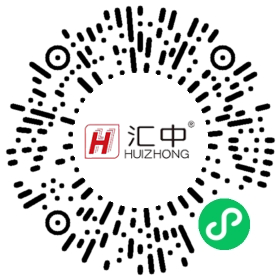 出席本次半年度业绩说明会的人员有：董事会秘书兼财务总监冯大鹏先生、证券事务代表刘士岩女士。欢迎广大投资者积极参与。特此公告。汇中仪表股份有限公司                                                 董事会2022年10月19日